Мероприятия в рамкахV Всероссийской Недели финансовой грамотности для детей и молодежиВ период с 17 апреля по 24 апреля 2019 г. КГБОУ ДПО «Красноярский краевой центр профориентации и развития квалификации» впервые принимал участие во Всероссийской Неделе финансовой грамотности для детей и молодежи. В рамках Недели было запланировано проведение трех мероприятий: информационно-консультационная поддержка по вопросам участия во всероссийском конкурсе профессионального мастерства специалистов финансового рынка FinSkills – 2019, интерактивная игра КВИЗ и бизнес-игра. Все мероприятия были анонсированы на сайте федерального Проекта «Содействие повышению уровня финансовой грамотности населения и развитию финансового образования в Российской Федерации» (https://vashifinancy.ru/).Информационно-консультационная поддержка по вопросам участия во всероссийском конкурсе профессионального мастерства специалистов финансового рынка FinSkills–2019 проводилась сотрудниками отдела развития квалификаций для студентов образовательных организаций среднего профессионального образования Красноярского края. Целью данного мероприятия являлось вовлечение молодежи в построение траектории собственного профессионального развития; формирование представлений о возможностях профессионального роста, развития и построения карьеры в соответствии с требованиями профессиональных стандартов в рамках развития Национальной системы квалификаций в Красноярском крае. Информационно-консультационная поддержка была оказана 14 студентам.В интерактивной игре КВИЗ «В мире финансов» приняли участие 57 школьников 8-11 классов МБОУ СОШ №81, №45, №17, №62, «Гимназия №6» г. Красноярска. Цель данного мероприятия – актуализация знаний школьников в области финансовой грамотности, развитие информационно-финансовой компетентности обучающихся. Одновременно в КВИЗ играли 7 команд.Интерактивная игра включала в себя 5 раундов. В 1 раунде «Интеллектуальный блиц» командам нужно было ответить на 50 вопросов из области финансов, истории денег, основ экономических знаний. На обсуждение ответа на каждый вопрос команде давалось 15 секунд. Во втором раунде «Денежный путь» каждой команде на специальном бланке для ответа было необходимо  пройти «денежный путь», т.е. прочертить маршрут от клетки «СТАРТ» до клетки «ФИНИШ», по пути собрав 20 рублей из расположенных на игровом поле монет. Задача команд – найти несколько вариантов решения. Третий раунд «Волшебные картинки» предусматривал разгадывание ребусов. В четвертом раунде «Финансист»  каждой команде нужно было из канцелярских скрепок составить слово «финансист», используя для  каждой буквы только 10 скрепок. В пятом заключительном раунде «Дешифровка» команды должны были с помощью компьютерной клавиатуры расшифровать пословицы. По итогам пяти раундов победителем КВИЗа «В мире финансов» стала команда «ГимФин» гимназии №6 г. Красноярска; 2 место «отвоевали» ребята из команды «Финансисты» МБОУ СОШ №45; 3 место с разницей в 1 балл заняла команда СОШ №17 «6 кадров». В своих отзывах участники КВИЗа выразили слова благодарности организаторам за интересную и познавательную игру; указали, что задания были разнообразные, требующие креативности и нестандартности мышления; что ребята получили много положительных эмоций. Руководители команд отметили, что задания КВИЗа направлены на формирование метакомпетенций и для детей это отличная возможность проверить широту своего кругозора; а также выразили надежду на дальнейшее сотрудничество в рамках повышения финансовой грамотности школьников. Всего в мероприятиях V Всероссийской Недели финансовой грамотности для детей и молодежи приняли участие 114 человек. Это позволяет говорить об успешном опыте использования таких форм проведения мероприятий как КВИЗ и бизнес-игра в целях повышения финансовой грамотности детей и молодежи.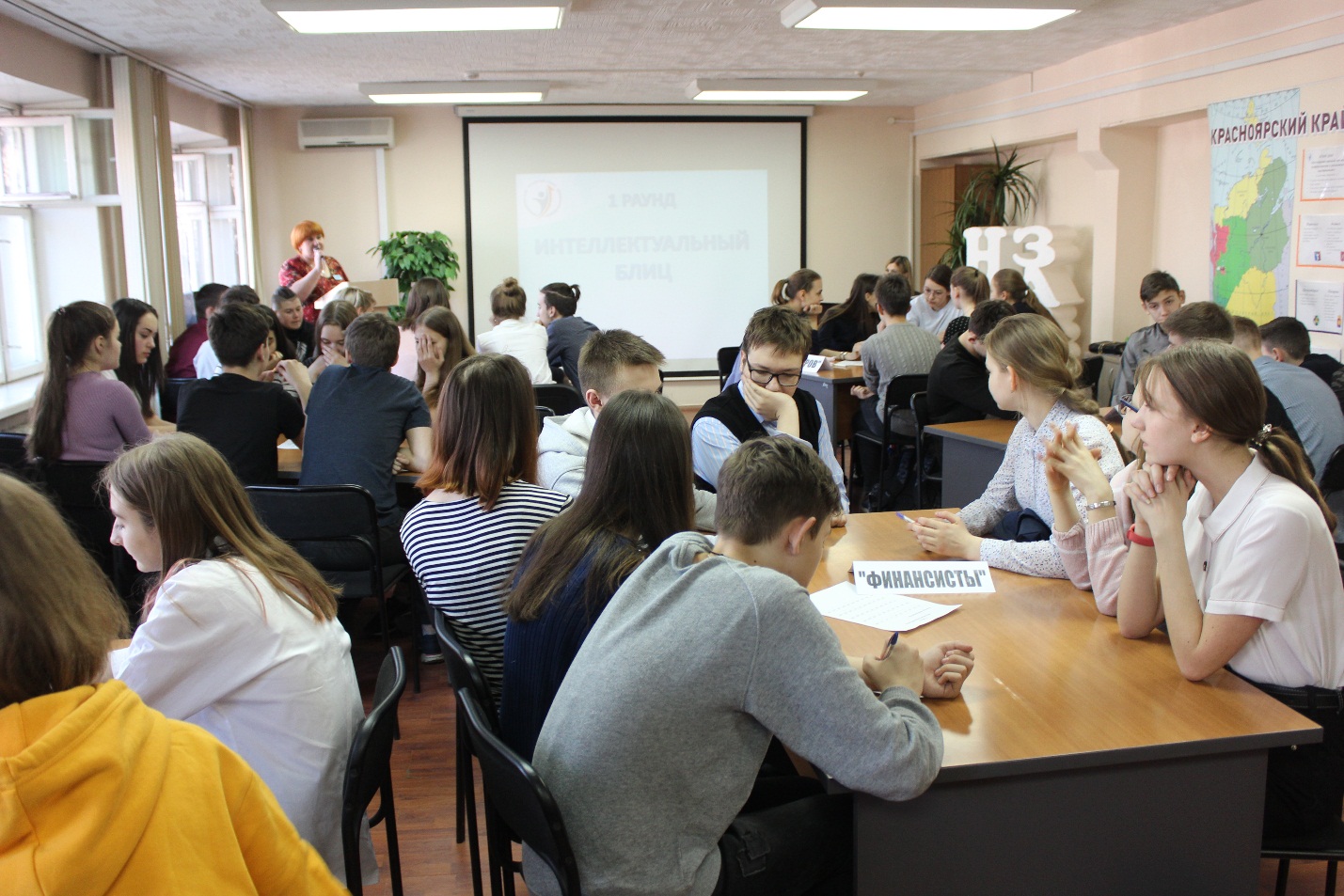 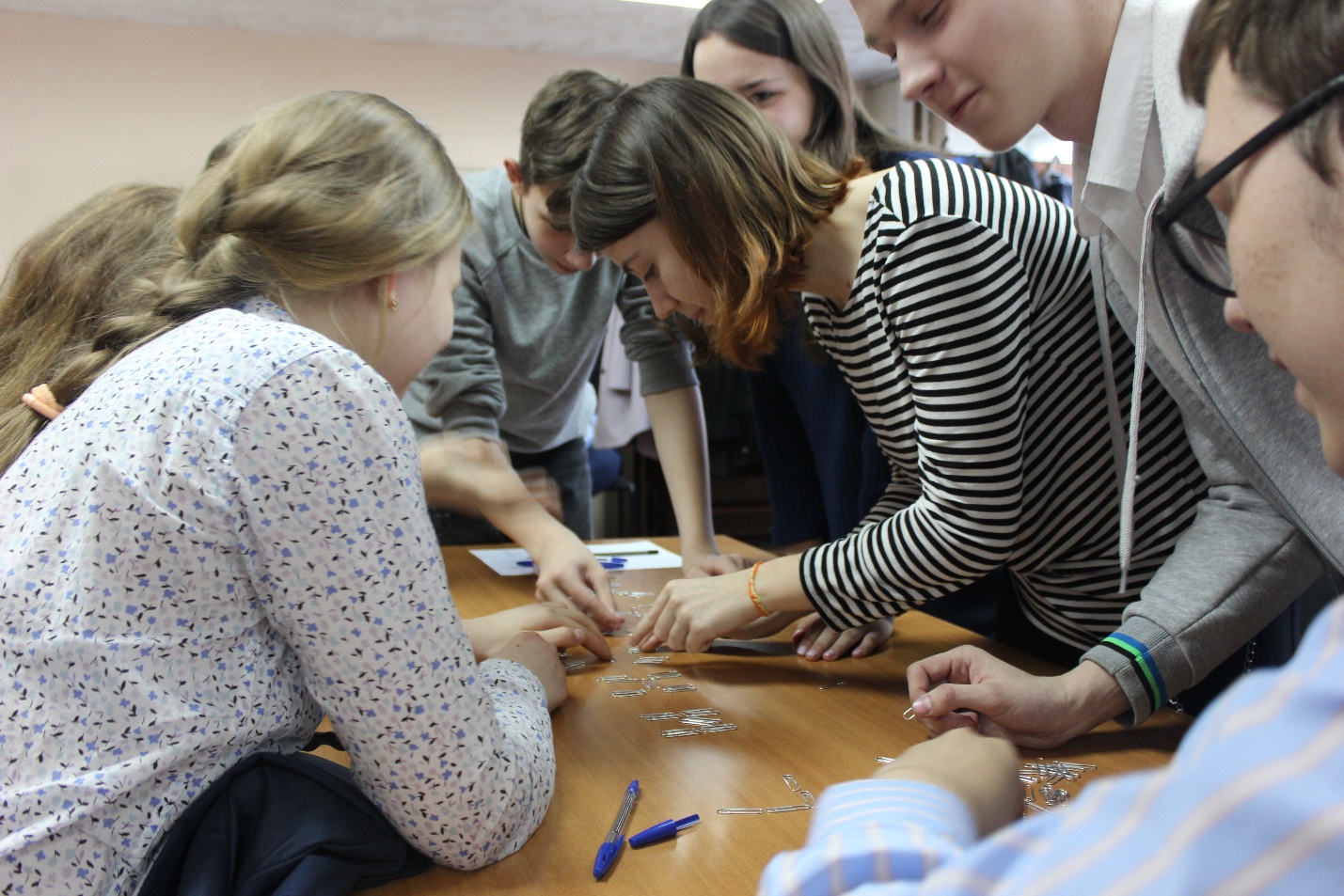 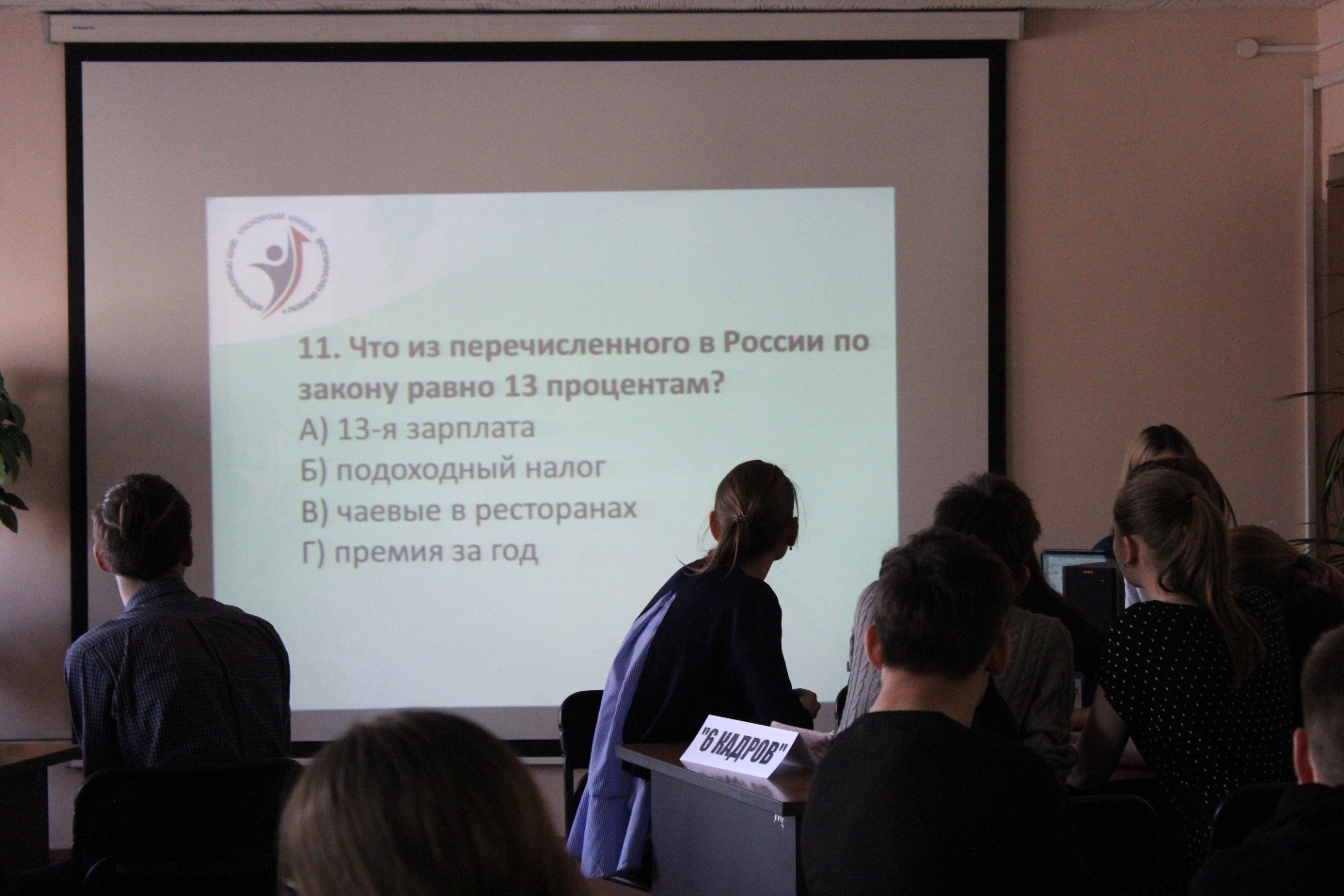 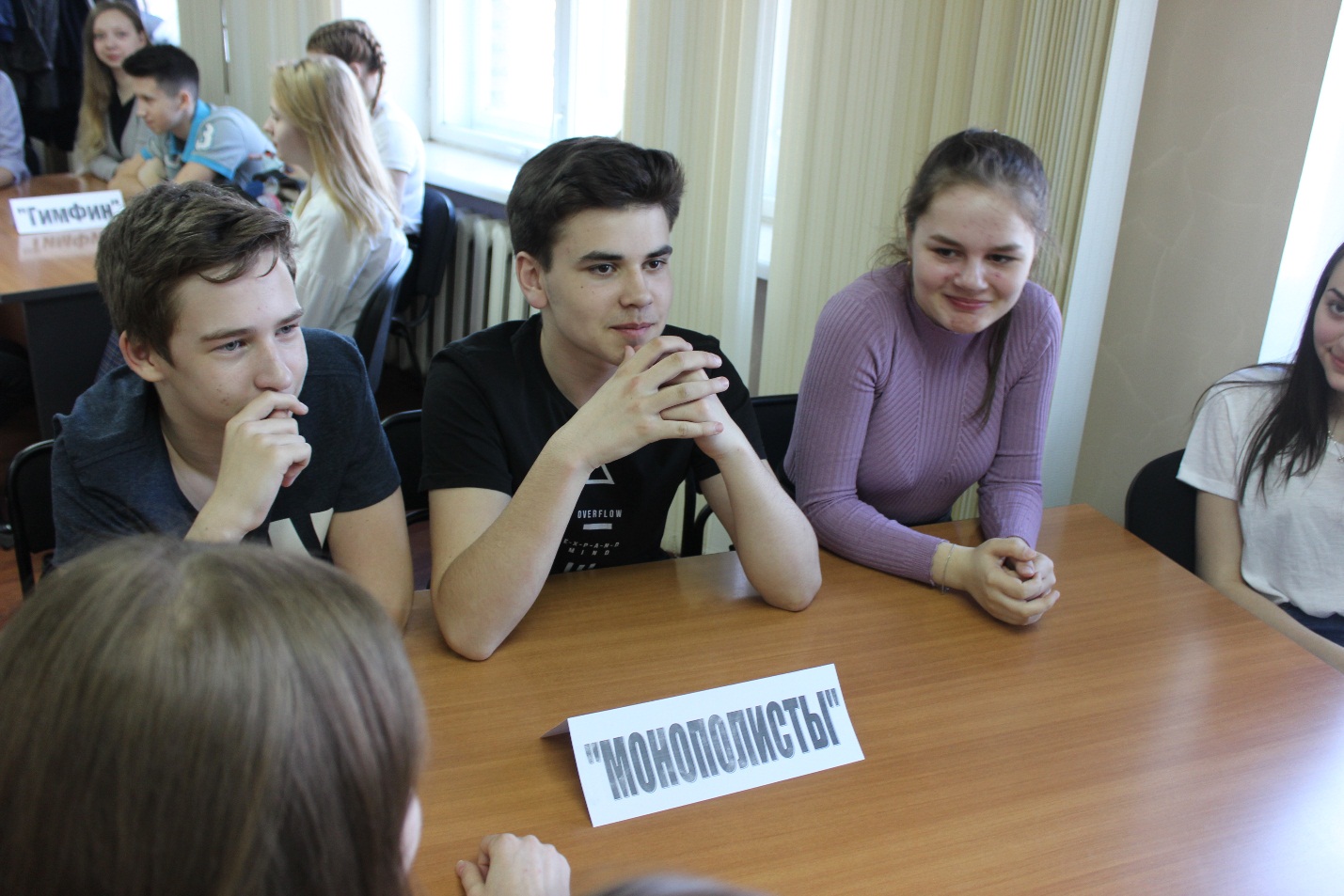 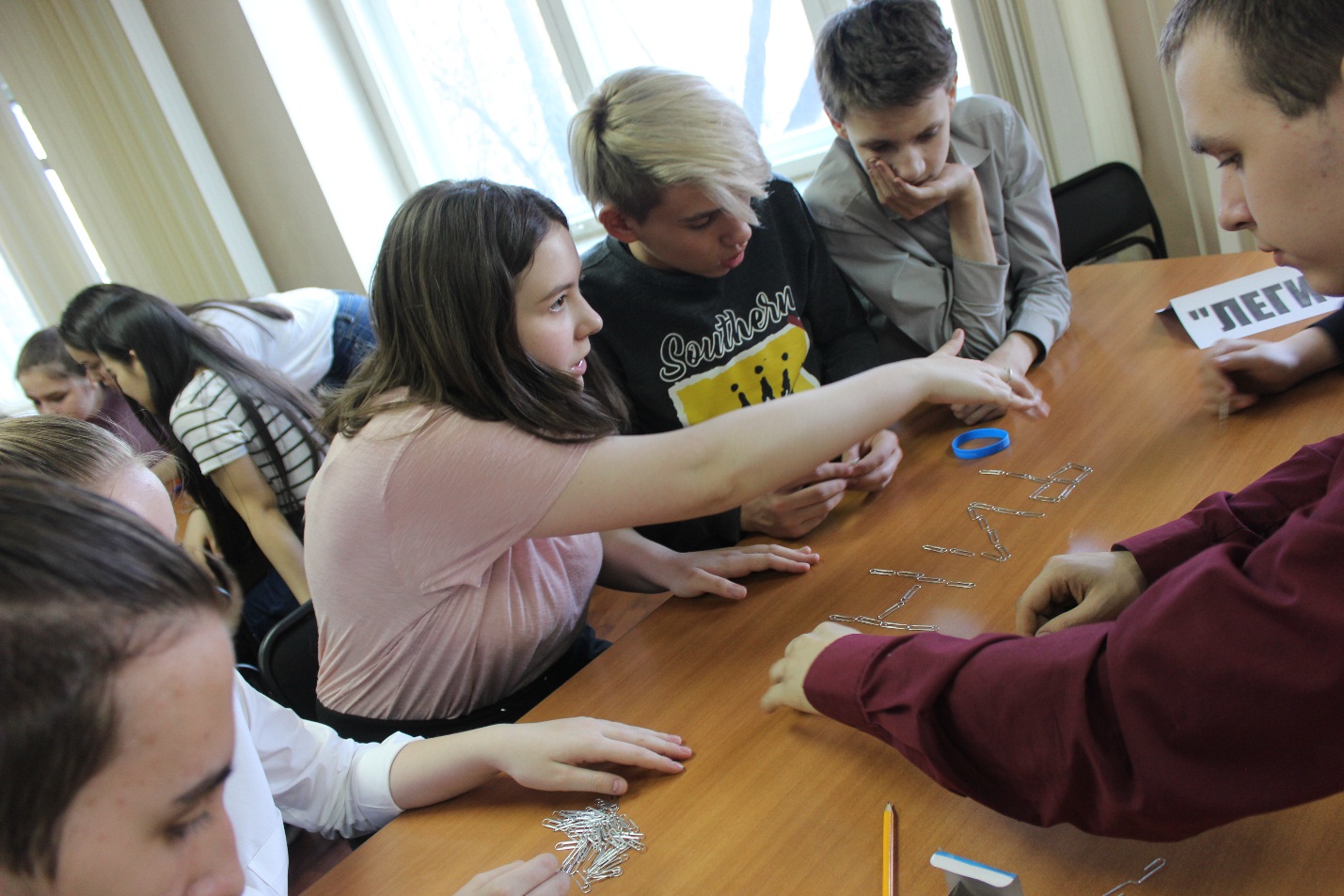 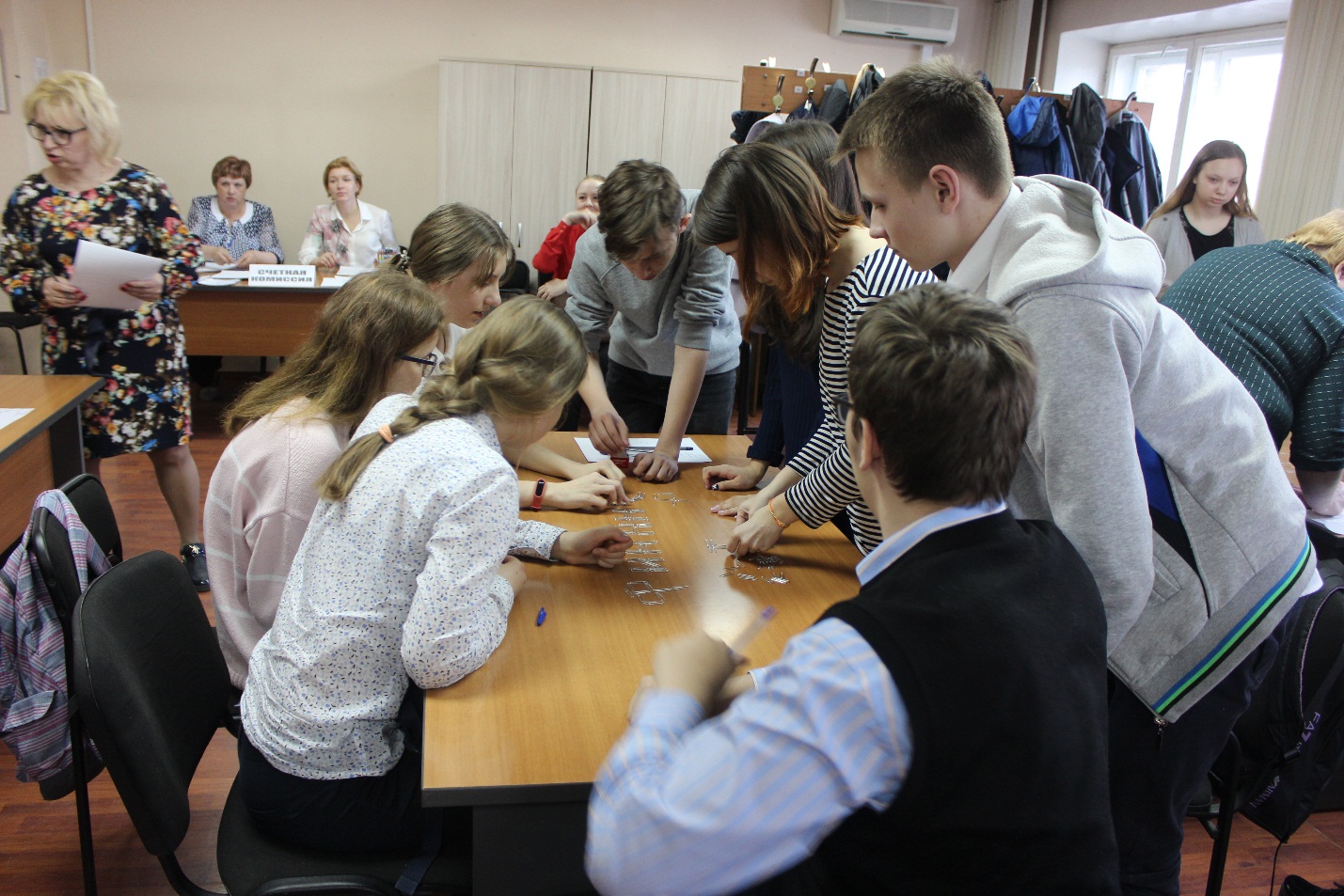 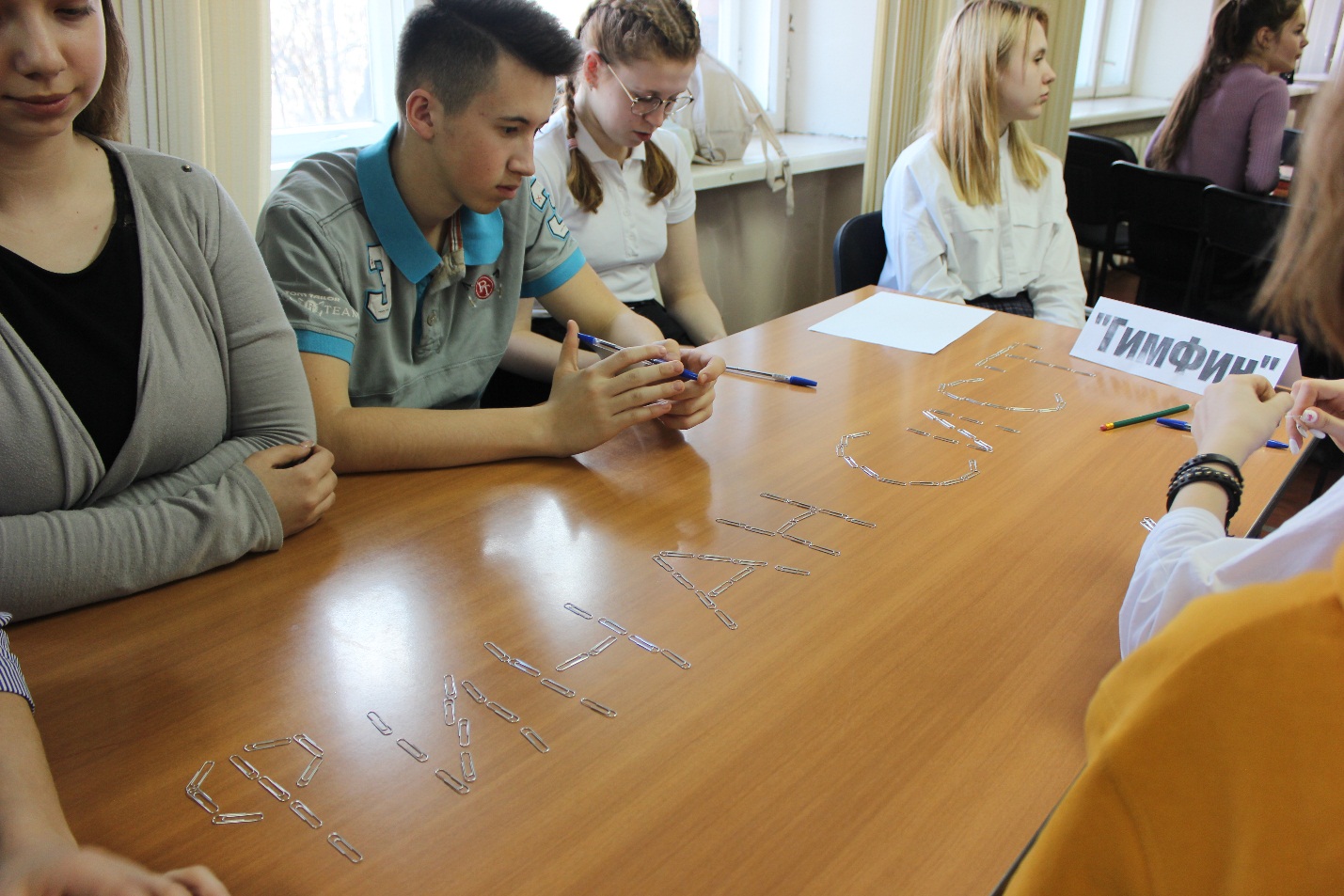 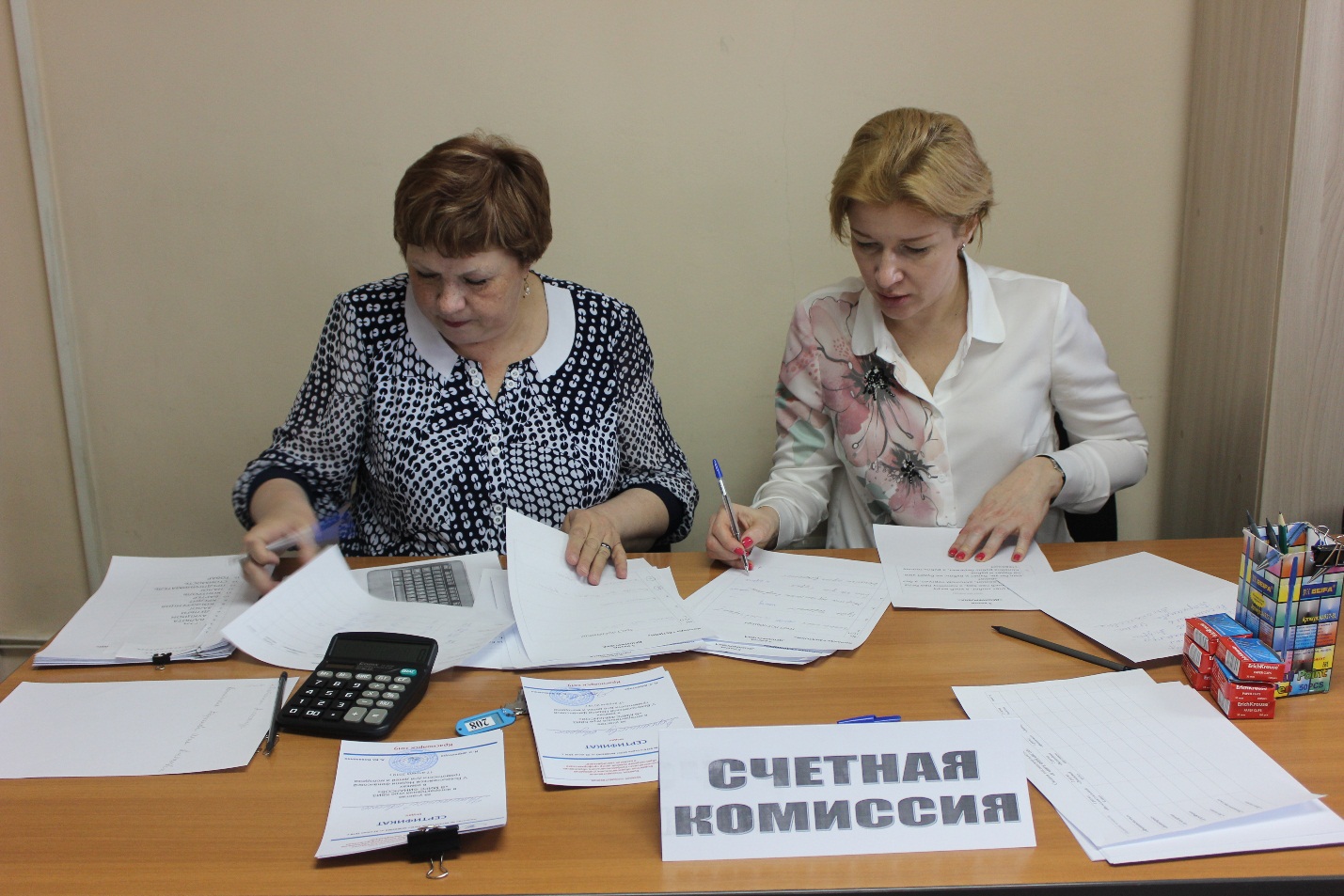 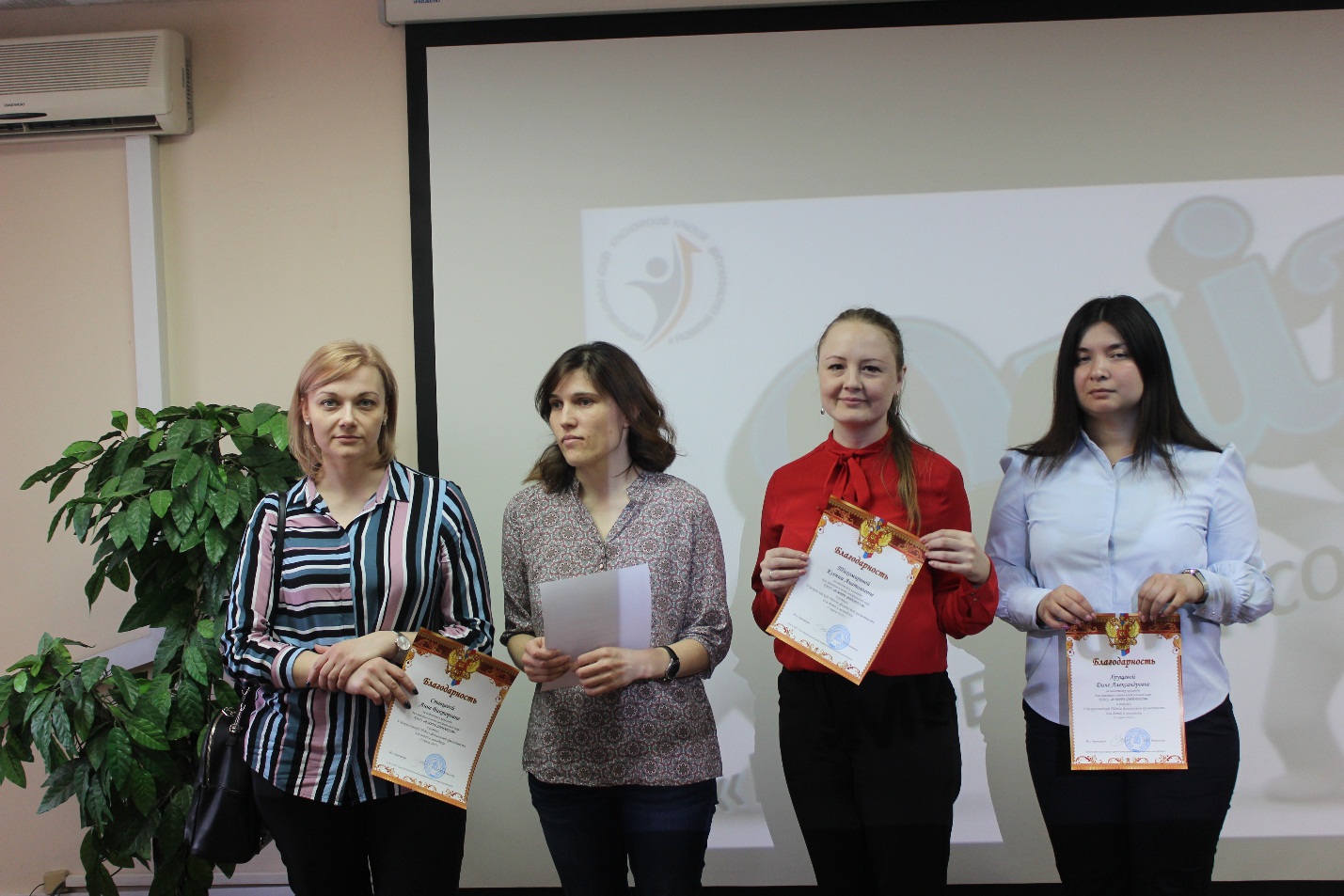 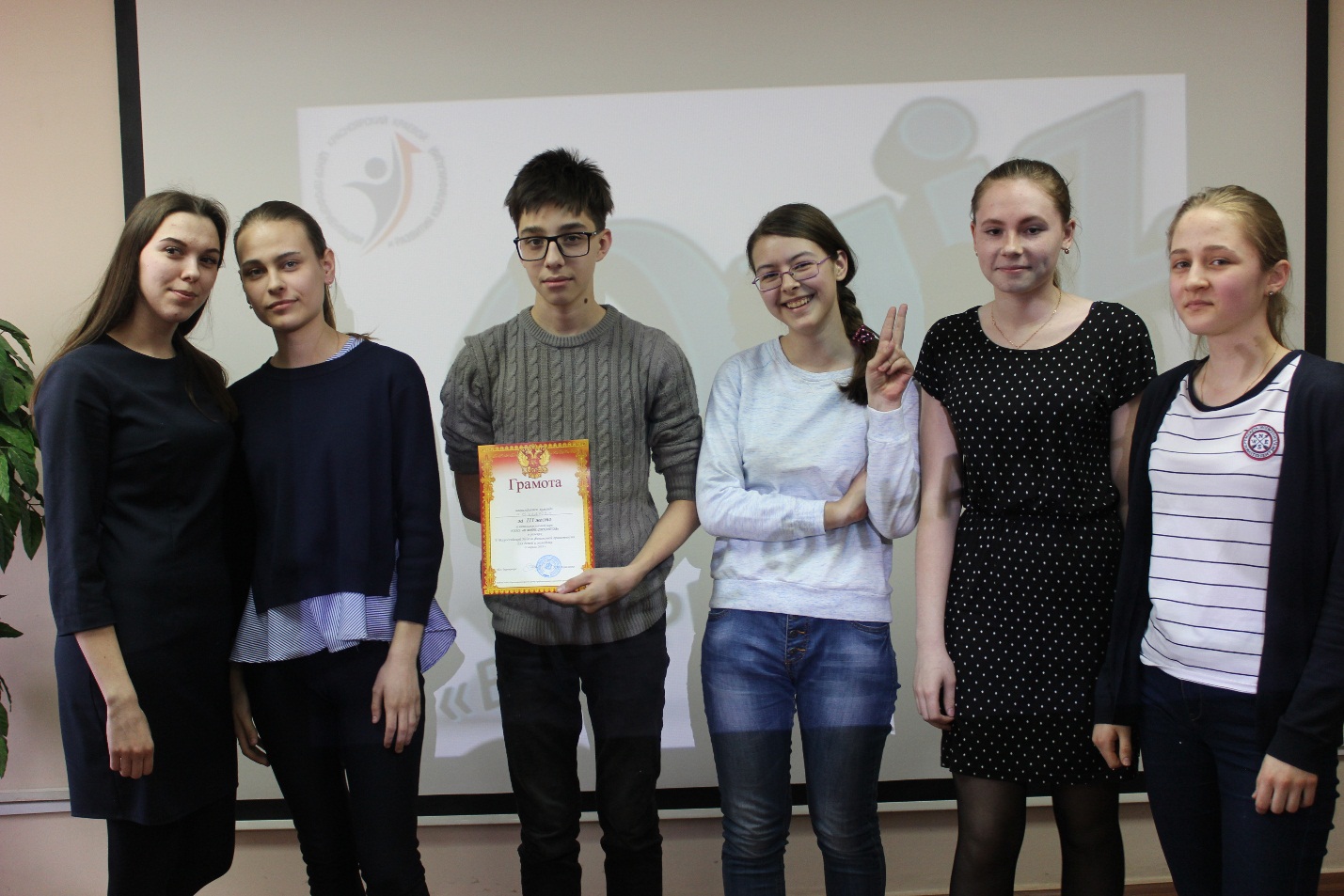 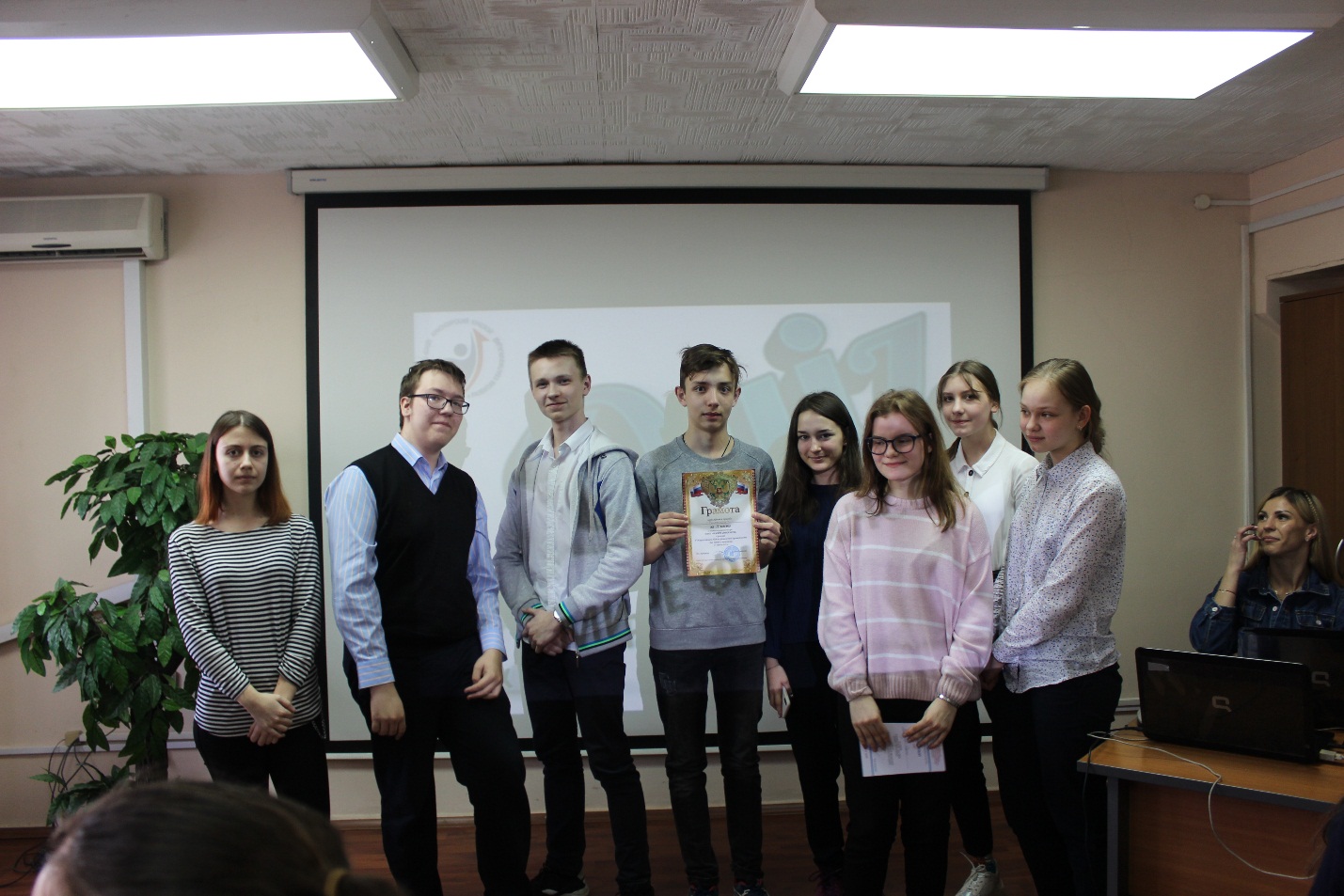 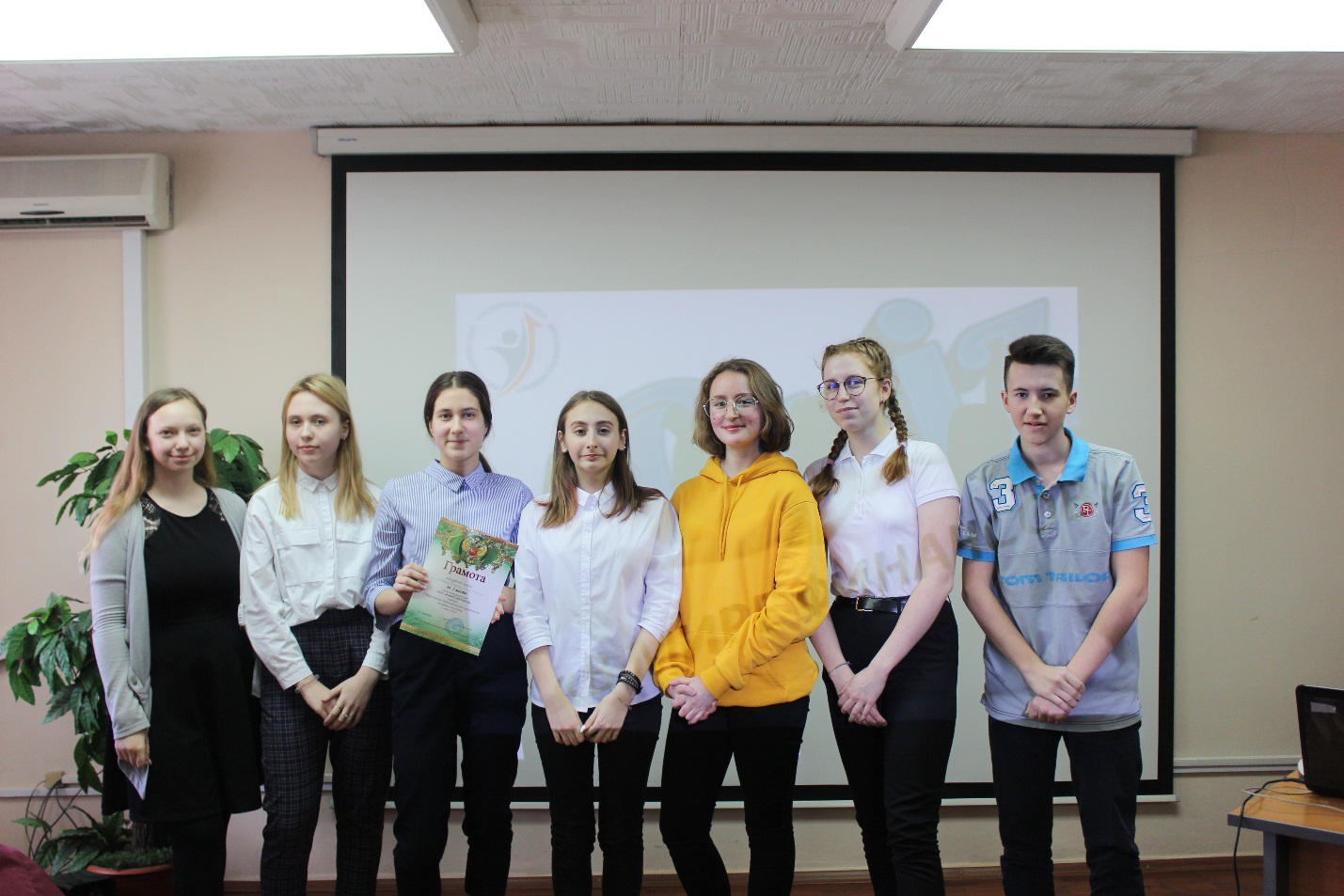 